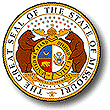 MISSOURI DEPARTMENT OF SOCIAL SERVICESCHILDREN’S DIVISION RESIDENTIAL EXTENDED STAY REVIEW FORMMISSOURI DEPARTMENT OF SOCIAL SERVICESCHILDREN’S DIVISION RESIDENTIAL EXTENDED STAY REVIEW FORMMISSOURI DEPARTMENT OF SOCIAL SERVICESCHILDREN’S DIVISION RESIDENTIAL EXTENDED STAY REVIEW FORMMISSOURI DEPARTMENT OF SOCIAL SERVICESCHILDREN’S DIVISION RESIDENTIAL EXTENDED STAY REVIEW FORMMISSOURI DEPARTMENT OF SOCIAL SERVICESCHILDREN’S DIVISION RESIDENTIAL EXTENDED STAY REVIEW FORMMISSOURI DEPARTMENT OF SOCIAL SERVICESCHILDREN’S DIVISION RESIDENTIAL EXTENDED STAY REVIEW FORMMISSOURI DEPARTMENT OF SOCIAL SERVICESCHILDREN’S DIVISION RESIDENTIAL EXTENDED STAY REVIEW FORMMISSOURI DEPARTMENT OF SOCIAL SERVICESCHILDREN’S DIVISION RESIDENTIAL EXTENDED STAY REVIEW FORMMISSOURI DEPARTMENT OF SOCIAL SERVICESCHILDREN’S DIVISION RESIDENTIAL EXTENDED STAY REVIEW FORMMISSOURI DEPARTMENT OF SOCIAL SERVICESCHILDREN’S DIVISION RESIDENTIAL EXTENDED STAY REVIEW FORMMISSOURI DEPARTMENT OF SOCIAL SERVICESCHILDREN’S DIVISION RESIDENTIAL EXTENDED STAY REVIEW FORMMISSOURI DEPARTMENT OF SOCIAL SERVICESCHILDREN’S DIVISION RESIDENTIAL EXTENDED STAY REVIEW FORMMISSOURI DEPARTMENT OF SOCIAL SERVICESCHILDREN’S DIVISION RESIDENTIAL EXTENDED STAY REVIEW FORMMISSOURI DEPARTMENT OF SOCIAL SERVICESCHILDREN’S DIVISION RESIDENTIAL EXTENDED STAY REVIEW FORMMISSOURI DEPARTMENT OF SOCIAL SERVICESCHILDREN’S DIVISION RESIDENTIAL EXTENDED STAY REVIEW FORMMISSOURI DEPARTMENT OF SOCIAL SERVICESCHILDREN’S DIVISION RESIDENTIAL EXTENDED STAY REVIEW FORMDate of Referral:       Date of Referral:       Case Manager NameCase Manager NameCase Manager NameCM’s Telephone #CM’s Telephone #CM’s Telephone #CM’s Telephone #CM’s Telephone #Supervisor NameSupervisor NameSupervisor NameSupervisor NameSupervisor NameSupervisor NameSupervisor  Phone #Case Manager CountyCase Manager CountyCase Manager CountyCircuitCircuitCircuitCircuitCircuitChild’s Identifying InformationChild’s Identifying InformationChild’s Identifying InformationChild’s Identifying InformationChild’s Identifying InformationChild’s Identifying InformationChild’s Identifying InformationChild’s Identifying InformationChild’s Identifying InformationChild’s Identifying InformationChild’s Identifying InformationChild’s Identifying InformationChild’s Identifying InformationChild’s Identifying InformationChild’s Identifying InformationChild’s Name (Last, First, Middle) Child’s Name (Last, First, Middle) Child’s Name (Last, First, Middle) Child’s Name (Last, First, Middle) DCNDOBDOBDOBDOBGenderGenderIdentified GenderJU #JU #JU #Current PlacementCurrent PlacementCurrent PlacementCurrent PlacementDate of PlacementDate of PlacementDate of PlacementIs Current Placement a QRTP  Yes      NoIs Current Placement a QRTP  Yes      NoIs Current Placement a QRTP  Yes      NoIs Current Placement a QRTP  Yes      NoIs Current Placement a QRTP  Yes      NoIs Current Placement a QRTP  Yes      NoIs Current Placement a QRTP  Yes      NoIs Current Placement a QRTP  Yes      NoRequired Documentation (must be attached):Required Documentation (must be attached):Required Documentation (must be attached):Required Documentation (must be attached):Required Documentation (must be attached):Required Documentation (must be attached):Required Documentation (must be attached):Required Documentation (must be attached):Required Documentation (must be attached):Required Documentation (must be attached):Required Documentation (must be attached):Required Documentation (must be attached):Required Documentation (must be attached):Required Documentation (must be attached):Required Documentation (must be attached): Current Court Order      Most recent Social Service Plan      Most recent progress reports (previous 90 days) Current CD-265      Current CD-275      Current Treatment Plan from Current Placement      Original Independent Assessor Report Recent Recommendation from Center for Excellence (if applicable) Current Court Order      Most recent Social Service Plan      Most recent progress reports (previous 90 days) Current CD-265      Current CD-275      Current Treatment Plan from Current Placement      Original Independent Assessor Report Recent Recommendation from Center for Excellence (if applicable) Current Court Order      Most recent Social Service Plan      Most recent progress reports (previous 90 days) Current CD-265      Current CD-275      Current Treatment Plan from Current Placement      Original Independent Assessor Report Recent Recommendation from Center for Excellence (if applicable) Current Court Order      Most recent Social Service Plan      Most recent progress reports (previous 90 days) Current CD-265      Current CD-275      Current Treatment Plan from Current Placement      Original Independent Assessor Report Recent Recommendation from Center for Excellence (if applicable) Current Court Order      Most recent Social Service Plan      Most recent progress reports (previous 90 days) Current CD-265      Current CD-275      Current Treatment Plan from Current Placement      Original Independent Assessor Report Recent Recommendation from Center for Excellence (if applicable) Current Court Order      Most recent Social Service Plan      Most recent progress reports (previous 90 days) Current CD-265      Current CD-275      Current Treatment Plan from Current Placement      Original Independent Assessor Report Recent Recommendation from Center for Excellence (if applicable) Current Court Order      Most recent Social Service Plan      Most recent progress reports (previous 90 days) Current CD-265      Current CD-275      Current Treatment Plan from Current Placement      Original Independent Assessor Report Recent Recommendation from Center for Excellence (if applicable) Current Court Order      Most recent Social Service Plan      Most recent progress reports (previous 90 days) Current CD-265      Current CD-275      Current Treatment Plan from Current Placement      Original Independent Assessor Report Recent Recommendation from Center for Excellence (if applicable) Current Court Order      Most recent Social Service Plan      Most recent progress reports (previous 90 days) Current CD-265      Current CD-275      Current Treatment Plan from Current Placement      Original Independent Assessor Report Recent Recommendation from Center for Excellence (if applicable) Current Court Order      Most recent Social Service Plan      Most recent progress reports (previous 90 days) Current CD-265      Current CD-275      Current Treatment Plan from Current Placement      Original Independent Assessor Report Recent Recommendation from Center for Excellence (if applicable) Current Court Order      Most recent Social Service Plan      Most recent progress reports (previous 90 days) Current CD-265      Current CD-275      Current Treatment Plan from Current Placement      Original Independent Assessor Report Recent Recommendation from Center for Excellence (if applicable) Current Court Order      Most recent Social Service Plan      Most recent progress reports (previous 90 days) Current CD-265      Current CD-275      Current Treatment Plan from Current Placement      Original Independent Assessor Report Recent Recommendation from Center for Excellence (if applicable) Current Court Order      Most recent Social Service Plan      Most recent progress reports (previous 90 days) Current CD-265      Current CD-275      Current Treatment Plan from Current Placement      Original Independent Assessor Report Recent Recommendation from Center for Excellence (if applicable) Current Court Order      Most recent Social Service Plan      Most recent progress reports (previous 90 days) Current CD-265      Current CD-275      Current Treatment Plan from Current Placement      Original Independent Assessor Report Recent Recommendation from Center for Excellence (if applicable) Current Court Order      Most recent Social Service Plan      Most recent progress reports (previous 90 days) Current CD-265      Current CD-275      Current Treatment Plan from Current Placement      Original Independent Assessor Report Recent Recommendation from Center for Excellence (if applicable)Facility Placement History (Current LS-1 Episode) Attach additional sheets if necessary.Facility Placement History (Current LS-1 Episode) Attach additional sheets if necessary.Facility Placement History (Current LS-1 Episode) Attach additional sheets if necessary.Facility Placement History (Current LS-1 Episode) Attach additional sheets if necessary.Facility Placement History (Current LS-1 Episode) Attach additional sheets if necessary.Facility Placement History (Current LS-1 Episode) Attach additional sheets if necessary.Facility Placement History (Current LS-1 Episode) Attach additional sheets if necessary.Facility Placement History (Current LS-1 Episode) Attach additional sheets if necessary.Facility Placement History (Current LS-1 Episode) Attach additional sheets if necessary.Facility Placement History (Current LS-1 Episode) Attach additional sheets if necessary.Facility Placement History (Current LS-1 Episode) Attach additional sheets if necessary.Facility Placement History (Current LS-1 Episode) Attach additional sheets if necessary.Facility Placement History (Current LS-1 Episode) Attach additional sheets if necessary.Facility Placement History (Current LS-1 Episode) Attach additional sheets if necessary.Facility Placement History (Current LS-1 Episode) Attach additional sheets if necessary.PlacementPlacementPlacementPlacementDates of PlacementDates of PlacementDates of PlacementWas Placement in a QRTP  Yes      NoWas Placement in a QRTP  Yes      NoWas Placement in a QRTP  Yes      NoWas Placement in a QRTP  Yes      NoWas Placement in a QRTP  Yes      NoWas Placement in a QRTP  Yes      NoWas Placement in a QRTP  Yes      NoWas Placement in a QRTP  Yes      NoPlacementPlacementPlacementPlacementDates of PlacementDates of PlacementDates of PlacementWas Placement in a QRTP  Yes      NoWas Placement in a QRTP  Yes      NoWas Placement in a QRTP  Yes      NoWas Placement in a QRTP  Yes      NoWas Placement in a QRTP  Yes      NoWas Placement in a QRTP  Yes      NoWas Placement in a QRTP  Yes      NoWas Placement in a QRTP  Yes      NoPlacementPlacementPlacementPlacementDates of PlacementDates of PlacementDates of PlacementWas Placement in a QRTP  Yes      NoWas Placement in a QRTP  Yes      NoWas Placement in a QRTP  Yes      NoWas Placement in a QRTP  Yes      NoWas Placement in a QRTP  Yes      NoWas Placement in a QRTP  Yes      NoWas Placement in a QRTP  Yes      NoWas Placement in a QRTP  Yes      NoPlacementPlacementPlacementPlacementDates of PlacementDates of PlacementDates of PlacementWas Placement in a QRTP  Yes      NoWas Placement in a QRTP  Yes      NoWas Placement in a QRTP  Yes      NoWas Placement in a QRTP  Yes      NoWas Placement in a QRTP  Yes      NoWas Placement in a QRTP  Yes      NoWas Placement in a QRTP  Yes      NoWas Placement in a QRTP  Yes      NoReason for Referral – This is the reason listed on the original Residential & Specialized Placement Referral (CS-9).Reason for Referral – This is the reason listed on the original Residential & Specialized Placement Referral (CS-9).Reason for Referral – This is the reason listed on the original Residential & Specialized Placement Referral (CS-9).Reason for Referral – This is the reason listed on the original Residential & Specialized Placement Referral (CS-9).Reason for Referral – This is the reason listed on the original Residential & Specialized Placement Referral (CS-9).Reason for Referral – This is the reason listed on the original Residential & Specialized Placement Referral (CS-9).Reason for Referral – This is the reason listed on the original Residential & Specialized Placement Referral (CS-9).Reason for Referral – This is the reason listed on the original Residential & Specialized Placement Referral (CS-9).Reason for Referral – This is the reason listed on the original Residential & Specialized Placement Referral (CS-9).Reason for Referral – This is the reason listed on the original Residential & Specialized Placement Referral (CS-9).Reason for Referral – This is the reason listed on the original Residential & Specialized Placement Referral (CS-9).Reason for Referral – This is the reason listed on the original Residential & Specialized Placement Referral (CS-9).Reason for Referral – This is the reason listed on the original Residential & Specialized Placement Referral (CS-9).Reason for Referral – This is the reason listed on the original Residential & Specialized Placement Referral (CS-9).What is the current case goal:  Reunification  Guardianship with        Adoption with        APPLA  Placement with Fit and Willing Relative with      What is the current case goal:  Reunification  Guardianship with        Adoption with        APPLA  Placement with Fit and Willing Relative with      What is the current case goal:  Reunification  Guardianship with        Adoption with        APPLA  Placement with Fit and Willing Relative with      What is the current case goal:  Reunification  Guardianship with        Adoption with        APPLA  Placement with Fit and Willing Relative with      What is the current case goal:  Reunification  Guardianship with        Adoption with        APPLA  Placement with Fit and Willing Relative with      What is the current case goal:  Reunification  Guardianship with        Adoption with        APPLA  Placement with Fit and Willing Relative with      What is the current concurrent goal:  Reunification  Guardianship with        Adoption with        APPLA  Placement with Fit and Willing Relative with        Not Applicable What is the current concurrent goal:  Reunification  Guardianship with        Adoption with        APPLA  Placement with Fit and Willing Relative with        Not Applicable What is the current concurrent goal:  Reunification  Guardianship with        Adoption with        APPLA  Placement with Fit and Willing Relative with        Not Applicable What is the current concurrent goal:  Reunification  Guardianship with        Adoption with        APPLA  Placement with Fit and Willing Relative with        Not Applicable What is the current concurrent goal:  Reunification  Guardianship with        Adoption with        APPLA  Placement with Fit and Willing Relative with        Not Applicable What is the current concurrent goal:  Reunification  Guardianship with        Adoption with        APPLA  Placement with Fit and Willing Relative with        Not Applicable What is the current concurrent goal:  Reunification  Guardianship with        Adoption with        APPLA  Placement with Fit and Willing Relative with        Not Applicable What is the current concurrent goal:  Reunification  Guardianship with        Adoption with        APPLA  Placement with Fit and Willing Relative with        Not Applicable What is the current concurrent goal:  Reunification  Guardianship with        Adoption with        APPLA  Placement with Fit and Willing Relative with        Not Applicable Date of FST:            Recommendations from team regarding continued residential treatment What did the youth’s family and permanency team discuss regarding current treatment plan, progress of this plan, discharge plan, and progress towards discharge?  What is the decision of the team regarding ongoing residential treatment?:      Date of FST:            Recommendations from team regarding continued residential treatment What did the youth’s family and permanency team discuss regarding current treatment plan, progress of this plan, discharge plan, and progress towards discharge?  What is the decision of the team regarding ongoing residential treatment?:      Date of FST:            Recommendations from team regarding continued residential treatment What did the youth’s family and permanency team discuss regarding current treatment plan, progress of this plan, discharge plan, and progress towards discharge?  What is the decision of the team regarding ongoing residential treatment?:      Date of FST:            Recommendations from team regarding continued residential treatment What did the youth’s family and permanency team discuss regarding current treatment plan, progress of this plan, discharge plan, and progress towards discharge?  What is the decision of the team regarding ongoing residential treatment?:      Date of FST:            Recommendations from team regarding continued residential treatment What did the youth’s family and permanency team discuss regarding current treatment plan, progress of this plan, discharge plan, and progress towards discharge?  What is the decision of the team regarding ongoing residential treatment?:      Date of FST:            Recommendations from team regarding continued residential treatment What did the youth’s family and permanency team discuss regarding current treatment plan, progress of this plan, discharge plan, and progress towards discharge?  What is the decision of the team regarding ongoing residential treatment?:      Date of FST:            Recommendations from team regarding continued residential treatment What did the youth’s family and permanency team discuss regarding current treatment plan, progress of this plan, discharge plan, and progress towards discharge?  What is the decision of the team regarding ongoing residential treatment?:      Date of FST:            Recommendations from team regarding continued residential treatment What did the youth’s family and permanency team discuss regarding current treatment plan, progress of this plan, discharge plan, and progress towards discharge?  What is the decision of the team regarding ongoing residential treatment?:      Date of FST:            Recommendations from team regarding continued residential treatment What did the youth’s family and permanency team discuss regarding current treatment plan, progress of this plan, discharge plan, and progress towards discharge?  What is the decision of the team regarding ongoing residential treatment?:      Date of FST:            Recommendations from team regarding continued residential treatment What did the youth’s family and permanency team discuss regarding current treatment plan, progress of this plan, discharge plan, and progress towards discharge?  What is the decision of the team regarding ongoing residential treatment?:      Date of FST:            Recommendations from team regarding continued residential treatment What did the youth’s family and permanency team discuss regarding current treatment plan, progress of this plan, discharge plan, and progress towards discharge?  What is the decision of the team regarding ongoing residential treatment?:      Date of FST:            Recommendations from team regarding continued residential treatment What did the youth’s family and permanency team discuss regarding current treatment plan, progress of this plan, discharge plan, and progress towards discharge?  What is the decision of the team regarding ongoing residential treatment?:      Date of FST:            Recommendations from team regarding continued residential treatment What did the youth’s family and permanency team discuss regarding current treatment plan, progress of this plan, discharge plan, and progress towards discharge?  What is the decision of the team regarding ongoing residential treatment?:      Date of FST:            Recommendations from team regarding continued residential treatment What did the youth’s family and permanency team discuss regarding current treatment plan, progress of this plan, discharge plan, and progress towards discharge?  What is the decision of the team regarding ongoing residential treatment?:      Date of FST:            Recommendations from team regarding continued residential treatment What did the youth’s family and permanency team discuss regarding current treatment plan, progress of this plan, discharge plan, and progress towards discharge?  What is the decision of the team regarding ongoing residential treatment?:      Regional Approver SignatureRegional Approver SignatureRegional Approver SignatureRegional Approver SignatureRegional Approver SignatureRegional Approver SignatureRegional Approver SignatureRegional Approver SignatureRegional Approver SignatureRegional Approver SignatureRegional Approver SignatureRegional Approver SignatureDateDateDateDirector or Designee SignatureDirector or Designee SignatureDirector or Designee SignatureDirector or Designee SignatureDirector or Designee SignatureDirector or Designee SignatureDirector or Designee SignatureDirector or Designee SignatureDirector or Designee SignatureDirector or Designee SignatureDirector or Designee SignatureDirector or Designee SignatureDateDateDate